Sơ đồ - KẾ TOÁN NGUYÊN VẬT LIỆUKhi hạch toán hàng hóa, NVL nhập kho, nhiều bạn đã bỏ các chi phí vận chuyển, bốc dỡ, thuế nhập khẩu…mình xin trích Chuẩn mực Kế toán ( 02) để các bạn rõ thêm và sơ đồ kế toán hạch toán NVL để một số bạn hạch toán đúng, đủ hơn.QUY ĐỊNH CHUNG01. Mục đích của chuẩn mực này là quy định và hướng dẫn các nguyên tắc và phương pháp kế toán hàng tồn kho, gồm: Xác định giá trị và kế toán hàng tồn kho vào chi phí; Ghi giảm giá trị hàng tồn kho cho phù hợp với giá trị thuần có thể thực hiện được và phương pháp tính giá trị hàng tồn kho làm cơ sở ghi sổ kế toán và lập báo cáo tài chính. 02. Chuẩn mực này áp dụng cho kế toán hàng tồn kho theo nguyên tắc giá gốc trừ khi có chuẩn mực kế toán khác quy định cho phép áp dụng phương pháp kế toán khác cho hàng tồn kho. 03. Các thuật ngữ trong chuẩn mực này được hiểu như sau:   Hàng tồn kho: Là những tài sản: (a) Được giữ để bán trong kỳ sản xuất, kinh doanh bình thường; (b) Đang trong quá trình sản xuất, kinh doanh dở dang; (c) Nguyên liệu, vật liệu, công cụ, dụng cụ để sử dụng trong quá trình sản xuất, kinh doanh hoặc cung cấp dịch vụ.   Hàng tồn kho bao gồm: - Hàng hóa mua về để bán: Hàng hóa tồn kho, hàng mua đang đi trên đường, hàng gửi đi bán, hàng hóa gửi đi gia công chế biến; - Thành phẩm tồn kho và thành phẩm gửi đi bán; - Sản phẩm dở dang: Sản phẩm chưa hoàn thành và sản phẩm hoàn thành chưa làm thủ tục nhập kho thành phẩm; - Nguyên liệu, vật liệu, công cụ, dụng cụ tồn kho, gửi đi gia công chế biến và đã mua đang đi trên đường; - Chi phí dịch vụ dở dang. Giá trị thuần có thể thực hiện được: Là giá bán ước tính của hàng tồn kho trong kỳ sản xuất, kinh doanh bình thường trừ (-) chi phí ước tính để hoàn thành sản phẩm và chi phí ước tính cần thiết cho việc tiêu thụ chúng.   Giá hiện hành: Là khoản tiền phải trả để mua một loại hàng tồn kho tương tự tại ngày lập bảng cân đối kế toán.   NỘI DUNG CHUẨN MỰC   XÁC ĐỊNH GIÁ TRỊ HÀNG TỒN KHO04. Hàng tồn kho được tính theo giá gốc. Trường hợp giá trị thuần có thể thực hiện được thấp hơn giá gốc thì phải tính theo giá trị thuần có thể thực hiện được.   GIÁ GỐC HÀNG TỒN KHO05. Giá gốc hàng tồn kho bao gồm: Chi phí mua, chi phí chế biến và các chi phí liên quan trực tiếp khác phát sinh để có được hàng tồn kho ở địa điểm và trạng thái hiện tại. Chi phí mua 06. Chi phí mua của hàng tồn kho bao gồm giá mua, các loại thuế không được hoàn lại, chi phí vận chuyển, bốc xếp, bảo quản trong quá trình mua hàng và các chi phí khác có liên quan trực tiếp đến việc mua hàng tồn kho. Các khoản chiết khấu thương mại và giảm giá hàng mua do hàng mua không đúng quy cách, phẩm chất được trừ (-) khỏi chi phí mua. Chi phí chế biến 07. Chi phí chế biến hàng tồn kho bao gồm những chi phí có liên quan trực tiếp đến sản phẩm sản xuất, như chi phí nhân công trực tiếp, chi phí sản xuất chung cố định và chi phí sản xuất chung biến đổi phát sinh trong quá trình chuyển hóa nguyên liệu, vật liệu thành thành phẩm. Chi phí sản xuất chung cố định là những chi phí sản xuất gián tiếp, thường không thay đổi theo số lượng sản phẩm sản xuất, như chi phí khấu hao, chi phí bảo dưỡng máy móc thiết bị, nhà xưởng,... và chi phí quản lý hành chính ở các phân xưởng sản xuất. Chi phí sản xuất chung biến đổi là những chi phí sản xuất gián tiếp, thường thay đổi trực tiếp hoặc gần như trực tiếp theo số lượng sản phẩm sản xuất, như chi phí nguyên liệu, vật liệu gián tiếp, chi phí nhân công gián tiếp. 08. Chi phí sản xuất chung cố định phân bổ vào chi phí chế biến cho mỗi đơn vị sản phẩm được dựa trên công suất bình thường của máy móc sản xuất. Công suất bình thường là số lượng sản phẩm đạt được ở mức trung bình trong các điều kiện sản xuất bình thường. - Trường hợp mức sản phẩm thực tế sản xuất ra cao hơn công suất bình thường thì chi phí sản xuất chung cố định được phân bổ cho mỗi đơn vị sản phẩm theo chi phí thực tế phát sinh. - Trường hợp mức sản phẩm thực tế sản xuất ra thấp hơn công suất bình thường thì chi phí sản xuất chung cố định chỉ được phân bổ vào chi phí chế biến cho mỗi đơn vị sản phẩm theo mức công suất bình thường. Khoản chi phí sản xuất chung không phân bổ được ghi nhận là chi phí sản xuất, kinh doanh trong kỳ. Chi phí sản xuất chung biến đổi được phân bổ hết vào chi phí chế biến cho mỗi đơn vị sản phẩm theo chi phí thực tế phát sinh. 09. Trường hợp một quy trình sản xuất ra nhiều loại sản phẩm trong cùng một khoảng thời gian mà chi phí chế biến của mỗi loại sản phẩm không được phản ánh một cách tách biệt, thì chi phí chế biến được phân bổ cho các loại sản phẩm theo tiêu thức phù hợp và nhất quán giữa các kỳ kế toán. Trường hợp có sản phẩm phụ, thì giá trị sản phẩm phụ được tính theo giá trị thuần có thể thực hiện được và giá trị này được trừ (-) khỏi chi phí chế biến đã tập hợp chung cho sản phẩm chính.   Chi phí liên quan trực tiếp khác 10. Chi phí liên quan trực tiếp khác tính vào giá gốc hàng tồn kho bao gồm các khoản chi phí khác ngoài chi phí mua và chi phí chế biến hàng tồn kho. Ví dụ, trong giá gốc thành phẩm có thể bao gồm chi phí thiết kế sản phẩm cho một đơn đặt hàng cụ thể.   Chi phí không tính vào giá gốc hàng tồn kho 11. Chi phí không được tính vào giá gốc hàng tồn kho, gồm: (a) Chi phí nguyên liệu, vật liệu, chi phí nhân công và các chi phí sản xuất, kinh doanh khác phát sinh trên mức bình thường; (b) Chi phí bảo quản hàng tồn kho trừ các khoản chi phí bảo quản hàng tồn kho cần thiết cho quá trình sản xuất tiếp theo và chi phí bảo quản quy định ở đoạn 06; (c) Chi phí bán hàng; (d) Chi phí quản lý doanh nghiệp. Chi phí cung cấp dịch vụ 12. Chi phí cung cấp dịch vụ bao gồm chi phí nhân viên và các chi phí khác liên quan trực tiếp đến việc cung cấp dịch vụ, như chi phí giám sát và các chi phí chung có liên quan. Chi phí nhân viên, chi phí khác liên quan đến bán hàng và quản lý doanh nghiệp không được tính vào chi phí cung cấp dịch vụ.   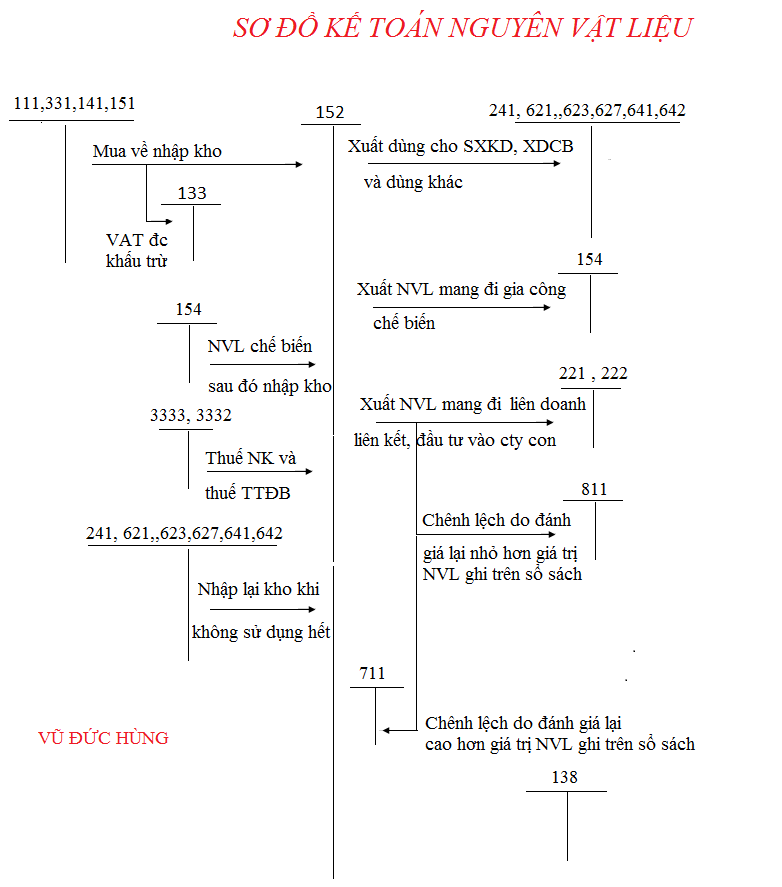 